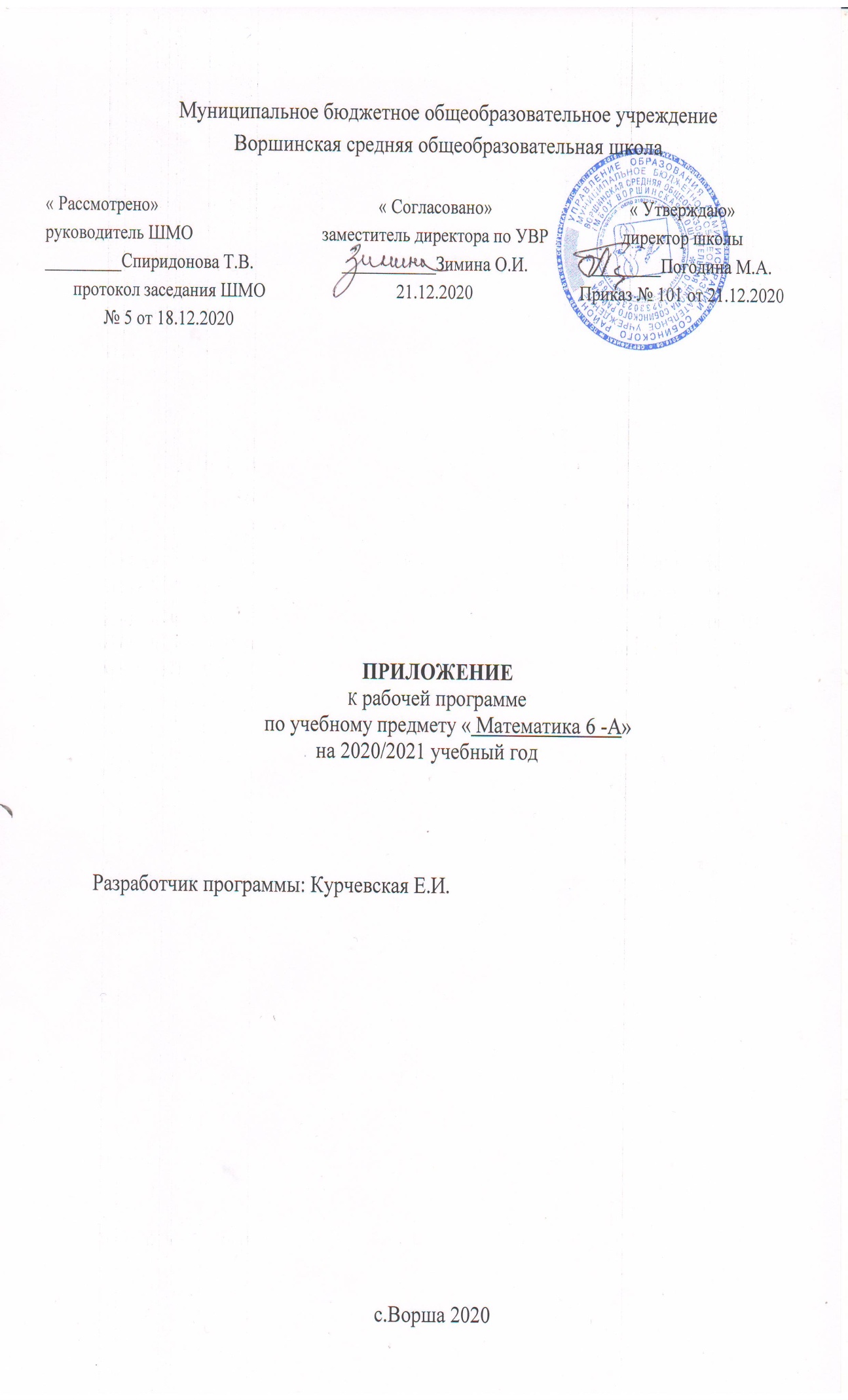 Пояснительная записка.Основания для изменений, вносимых в рабочую программу: 1. Письмо Рособрнадзора от 05.08.2020 г. № 13-404 "О проведении всероссийских проверочных работ в 5-9 классах осенью 2020 года". 2. Приказ Рособрнадзора от 05.08.2020 N 821 "О внесении изменений в приказ Федеральной службы по надзору в сфере образования и науки от 27 декабря 2019 г. N 1746 "О проведении Федеральной службой по надзору в сфере образования и науки мониторинга качества подготовки обучающихся общеобразовательных организаций в форме всероссийских проверочных работ в 2020 году". 3. Приказ Рособрнадзора № 313 от 17.03.2020 "О внесении изменений в приказ Федеральной службы по надзору в сфере образования и науки от 27 декабря 2019 г. № 1746 "О проведении Федеральной службой по надзору в сфере образования и науки мониторинга качества подготовки обучающихся общеобразовательных организаций в форме всероссийских проверочных работ в 2020 году". 4. Распоряжение Департамента образования Владимирской области № 1175 от 03.12.2020 « Об организации образовательного процесса общеобразовательных организациях Владимирской области  на уровне начального общего и основного общего образования с использованием результатов Всероссийских проверочных работ, проведенных в сентябре- октябре 2020г» 5. Методические рекомендации по организации образовательного процесса общеобразовательных организаций на уровне основного общего образования на основе результатов Всероссийских проверочных работ, проведенных в сентябре-октябре 2020 года (разработаны ФГБНУ «Институт стратегии развития образования Российской академии образования» и одобрены для использования в работе Министерством просвещения России).6. Приказ управления образования администрации  Собинского района № 475 от 04.12.2020 « Об организации образовательного процесса  общеобразовательных организациях района на уровне начального общего и основного общего образования с использованием результатов ВПР, проведенных в сентябре- октябре 2020г» 6. Решение педагогического совета от ….. декабря 2020 года (протокол № …..).  7. Приказ директора школы  от ….12.2020 года № … «О внесении  изменений  в общеобразовательные программ основного общего образования».Изменения в раздел «Планируемые результаты освоения учебного предмета». Включить в планируемые результаты:А) умения работать с математическим текстом (структурирование, извлечение необходимой информации), точно и грамотно выражать свои мысли в устной и письменной речи, применяя математическую терминологию и символику, использовать различные языки математики (словесный, символический, графический), развития способности обосновывать суждения, проводить классификацию;4)владения базовым понятийным аппаратом: иметь представление о числе, дроби, процентах, об основных геометрических объектах (точка, прямая, ломаная, угол, многоугольник, многогранник, круг, окружность, шар, сфера и пр.), формирования представлений о статистических закономерностях в реальном мире и различных способах их изучения;5)практически значимые математические умения и навыки, их применение к решению математических и нематематических задач, предполагающие умения:выполнять вычисления с натуральными числами, обыкновенными и есятичными дробями положительными и отрицательными числами;решать текстовые задачи арифметическим способом и с помощью уравнений;изображать фигуры на плоскости;использовать геометрический «язык» для описания предметов окружающего мира;измерять длины отрезков, величины углов, вычислять площади  фигурраспознавать и изображать равные и симметричные фигуры;проводить несложные практические вычисления с процентами, использовать прикидку и оценку; выполнять необходимые измерения;использовать буквенную символику для записи общих утверждений, формул, выражений, уравнений;читать и использовать информацию, представленную в виде таблицы, диаграммы (столбчатой или круговой), в графическом виде;                  Изменения в раздел «Тематическое планирование»КАЛЕНДАРНО-ТЕМАТИЧЕСКОЕ ПЛАНИРОВАНИЕ ПО МАТЕМАТИКЕВ 6 -А КЛАССЕ                           Количество часов: 170   в неделю: 5 часов.  №п/пВ КТПСодержание (разделы, темы)К-во ч.ДатапланДатафакт75Длина окружности. Площадь круга                                                           ВПР Задачи на нахождение части числа и числа по его части.114.0176Длина окружности. Площадь круга                                                            ВПР Решение несложных сюжетных задач разных типов на все арифметические действия.115.0178Диаграммы                                                                                                                                            ВПР Решение заданий на нахождение  процента от числа, число по проценту от него; находить процентное отношение двух чисел; находить процентное снижение или процентное повышение величины.118.0179Диаграммы                                                                                                                                        ВПР Решение задач на покупки. 120.0180Случайные события. Вероятность случайного события.                                   ВПР Решение задач по теме «Ломаная» 121.0181Случайные события. Вероятность случайного события                                      ВПР Выполнение заданий на развитие пространственных представлений. 122.0183Повторение и систематизация учебного материала по теме: «Отношения и пропорции». Повторение  и систематизация учебного материала по теме «Окружность и круг».                                                            ВПР  Решение простых и сложных задач разных типов, а также задачи повышенной трудности.125.01